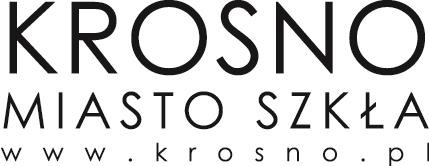 Załącznik Nr 2 do regulaminu budżetu obywatelskiego Miasta KrosnaKarta do głosowania na zadania do realizacji w ramach środków budżetu obywatelskiego Miasta Krosna* Podpis odręczny jest wymagany tylko na formularzu papierowym.Imię i nazwisko osoby głosującej: ……………………………………………………………………..Imię i nazwisko osoby głosującej: ……………………………………………………………………..Jestem mieszkańcem Krosna (proszę zakreślić):TakNumer i nazwa projektu w ramach puli obejmującej całość miasta, na który oddaję swój głos: Nr zadania:	………….Nazwa zadania: ……………………………………………………………………………………………………………………………………………………………………………………………………….…………………………………………………………………………………………………………….Numer i nazwa projektu w ramach puli obejmującej całość miasta, na który oddaję swój głos: Nr zadania:	………….Nazwa zadania: ……………………………………………………………………………………………………………………………………………………………………………………………………….…………………………………………………………………………………………………………….Numer i nazwa projektu w ramach puli obejmującej dzielnicę/osiedle, na który oddaję swój głos:Nr zadania:	………….Nazwa zadania: ……………………………………………………………………………………………………………………………………………………………………………………………………….…………………………………………………………………………………………………………….Numer i nazwa projektu w ramach puli obejmującej dzielnicę/osiedle, na który oddaję swój głos:Nr zadania:	………….Nazwa zadania: ……………………………………………………………………………………………………………………………………………………………………………………………………….…………………………………………………………………………………………………………….Podpis mieszkańca*:	………………………………………………………Podpis mieszkańca*:	………………………………………………………